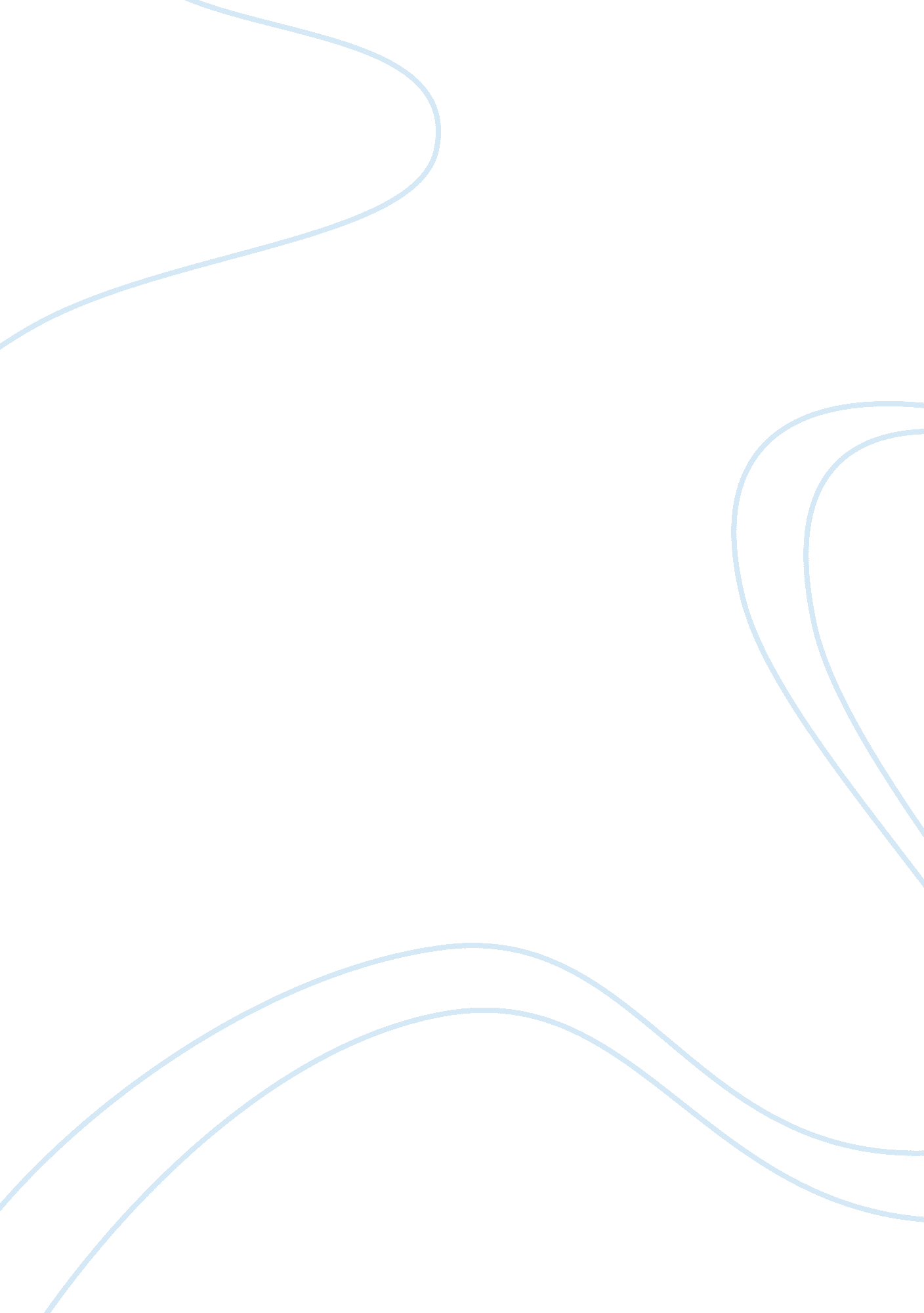 Analysing the effective management principles of construction construction essayBusiness, Industries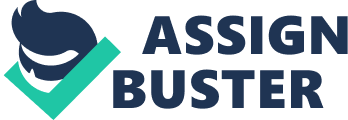 The Latham study ( July 1994 ) commissioned by UK Gov, written by Sir Michael Latham was an influential study specifying the building industries failures, restraints and processs. The study Identifies building undertakings from start to complete, including the apprehension of professional axial rotations, contract fluctuations to accomplish ‘ best patterns ‘ including procurance and contract mediation. Clients are understood as holding a cardinal function towards the velocity of a building undertaking. Understanding the nature of the building industry is said to be indispensable to derive a better apprehension of how a undertaking will continue. Latham ‘ s study recommended that such undertakings will besides hold to include legal advice from certified advisers such as the client representative. Areas such as notifiable undertakings, professionals, communicating, declaration of functions and duties, undertaking models, regulating organic structures, liability, design & A ; procurance should all be by and large understood within a clients function. CIC ( Construction Industry Council ) have posted information sing client functions and duties to brief clients in ‘ understanding ‘ within the building industry. hypertext transfer protocol: //www. cic. org. uk/home/index. shtmlhypertext transfer protocol: //nec-discussion. web. officelive. com/Documents/constructing % 20the % 20team. pdfAdvisers are to be seen as competent professionals with sufficient makings within their chosen function as portion of a building undertaking. Functions should be defined on paper, updated and reviewed consequently by lawfully nominated professionals. Professional consultancy functions should non lend towards relaxed pattern sing the client. The Latham study was based on the simple construct of doing the building squad work together better ; when adopted this format is seen as being cardinal to ‘ best practise ‘ towards a client. hypertext transfer protocol: //www. ogc. gov. uk/documents/InformationNote2699. pdfhypertext transfer protocol: //nec-discussion. web. officelive. com/Documents/constructing % 20the % 20team. pdfContractors where greatly influenced by Sir Michael Latham recommendations, he said that the rules of communicating between contractors within the building industry is presently holding a damaging consequence upon site activities and costs. He thought private sectors should acquire together to set up a clients forum. Latham determined that a checklist of design duties should be prepared in order to forestall confusion & A ; to find the liability of a undertaking squad. Sir Michael Latham thought that the usage of co-oridinated undertaking information should be written into contracts as a legal demand, Latham finally wanted contractors to pass on better between themselves in order to help the bar of holds to a building undertaking. The latham study negotiations about the duty of edifice services and design. The study highlighted that contracts agreed between professionals should be defined in a clear and precise mode ; he maintained that everyone involved within a building undertaking should be able to understand the context of their contracts. hypertext transfer protocol: //www. rics. org/site/download_feed. aspx? fileID= 2921HYPERLINK “ hypertext transfer protocol: //www. rics. org/site/download_feed. aspx? fileID= 2921 & A ; fileExtension= PDF ” & amp ; HYPERLINK “ hypertext transfer protocol: //www. rics. org/site/download_feed. aspx? fileID= 2921 & A ; fileExtension= PDF ” fileExtension= PDFhypertext transfer protocol: //en. wikipedia. org/wiki/Latham_Reporthypertext transfer protocol: //academia. edu. documents. s3. amazonaws. com/98205/RICS_4-12_-_Hughes_and_Maeda. pdfhypertext transfer protocol: //nec-discussion. web. officelive. com/Documents/constructing % 20the % 20team. pdfDesign and physique of a contract mostly depends on the undertaking involved. The Latham study provinces basic design determinations on procurance should predate the readying of an ( outlined ) undertaking brief, as any undertaking brief will mostly depend on procurance affairs to really find the construction of a undertakings brief. A design and physique of a contract should be relevant and excepted by the client ‘ as needed ‘ for their undertaking ; Sir Michael Latham talked about contract scheme & A ; hazard appraisal to summaries the nature and determine hazard. In the study 3. 9 tabular arraies 2 and 3 ‘ Contract Options ‘ and ‘ Summary of Advantages and Disadvantages of Contract Strategies ‘ are shown to summaries the hazard under several criterion signifiers of contract to measure how a client should loosely believe about contract in progress. hypertext transfer protocol: //academia. edu. documents. s3. amazonaws. com/98205/RICS_4-12_-_Hughes_and_Maeda. pdfhypertext transfer protocol: //nec-discussion. web. officelive. com/Documents/constructing % 20the % 20team. pdfThe Concepts of duties should ever be outlined and understood by a client. The Latham Report recommends that clients ‘ phoning the Architect ‘ every clip will non ever fulfill a job to the best of ability. A clients understanding about the construct of duty within a building undertaking may be better advised by more than one adviser depending on undertaking fortunes. The Latham Report besides states that undertaking duties would be better determined when on paper. This would assist liability, functions, Acts of the Apostless on site and would besides assist possible communicating troubles ( employee thinks person else is making a portion of a undertaking when they ‘ re non ) for the completion of a undertaking. hypertext transfer protocol: //nec-discussion. web. officelive. com/Documents/constructing % 20the % 20team. pdfDuties, Accountability and deputation are all highlighted in The Latham Report, simplifying the deputation of responsibilities foregrounding possible punishments within a consultants/employed function for a building undertaking. Sir Michael Latham interpreted building laminitiss and bureaus such as the CIC ( Construction Industry Council ) , ECA ( Electrical Contractors Association ) , BEC ( Federation of Master Builders ) FMB to assist increase consciousness of responsibilities, answerability and deputation. Principles of answerability should depute axial rotations responsibilities hence finding liability and duty for a professional. Simply saying undertakings like duties and effects to clients and in contracts will do a building undertakings responsibilities more defined and easier to find, hence lending to a drum sander procedure. hypertext transfer protocol: //nec-discussion. web. officelive. com/Documents/constructing % 20the % 20team. pdf Undertaking 2 Pioneers of scientific direction are considered to be H. Gannt, Lilian Gilbert and Frederick W. Taylor. The Later Scientific school theories are mostly dependent of the plants of these economic experts. They aimed to act upon industrial production with their reading of scheme towards the running of a more productive concern, in bend heavy production costs and increasing company net incomes. Frederick W. Taylor quotation marksDeems taylors work influenced the general deminer of a company increasing the motive of a work force by placing cardinal facets of the managerial procedure like, changeless inventions being discovered through the efficient usage of proving ( clip test. e. g. ) , seeking more effectual equipment to diminish workingman ‘ s attempts and hopefully increase the length of service of production and implementing model administration such ashypertext transfer protocol: //www. referenceforbusiness. com/management/Log-Mar/Management-Thought. htmlhypertext transfer protocol: //www. referenceforbusiness. com/management/Or-Pr/Pioneers-of-Management. htmlhypertext transfer protocol: //www. cliffsnotes. com/study_guide/Classical-Schools-of-Management. topicArticleId-8944, articleId-8851. htmlUniversity Power PointsContingency School is a tendency of direction saying ‘ there is no individual manner to pull off ‘ , different attacks to direction consequence in different consequences, hence foregrounding direction as an country that can greatly change between personal. Directors are faced with the undertaking it ‘ s self to find the direction involved, for illustration choosing a director for a retail store will be really different to choosing a director of an oil rig. Eventuality believing helps non use ‘ 1 best manner ‘ to direction ; it will understand the state of affairs in forepart of them and take to use an effectual managerial attack to the choice and execution of a director and a troughs function. Contingency was developed from many theoreticians at the same time in the late sixtiess, Max Webber 1846 -1920 Bureaucratic Management and Frederick Winslow Taylors Scientific Management where considered to be portion of the ‘ founders ‘ of economic reading. Frederick W. Taylor sometimes called ‘ the male parent of direction ‘ , was a leader of the efficiency motion toward economic sciences. He published ‘ The Principles of Management ‘ in 1911 based on his ain past experiences of direction interrupted towards looking into more efficient direction procedures, Taylors reading of scientific direction contained 4 rules: Replace rule-of-thumb work methods with methods based on a scientific survey of the undertakings. Scientifically choice, train, and develop each employee instead than passively go forthing them to develop themselves. Supply “ Detailed direction and supervising of each worker in the public presentation of that worker ‘ s distinct undertaking ” ( Montgomery 1997: 250 ) . Divide work about every bit between directors and workers, so that the directors apply scientific direction rules to be aftering the work and the workers really perform the undertakingsDeems taylors scientific rules where widely regarded as being good pattern towards a more progressive production procedure which in the long tally would increase the fabrication procedure within a concern therefore increase gross revenues. hypertext transfer protocol: //sacbusiness. org/marketing/john % 20materials/Bus % 20120/Fiedler. pdfhypertext transfer protocol: //en. wikipedia. org/wiki/Contingency_theoryhypertext transfer protocol: //changingminds. org/disciplines/leadership/theories/contingency_theory. htm 